Pielikums Nr.1Madonas novada pašvaldības domes15.06.2021. lēmumam Nr.258 (protokols Nr.14, 23.p.) 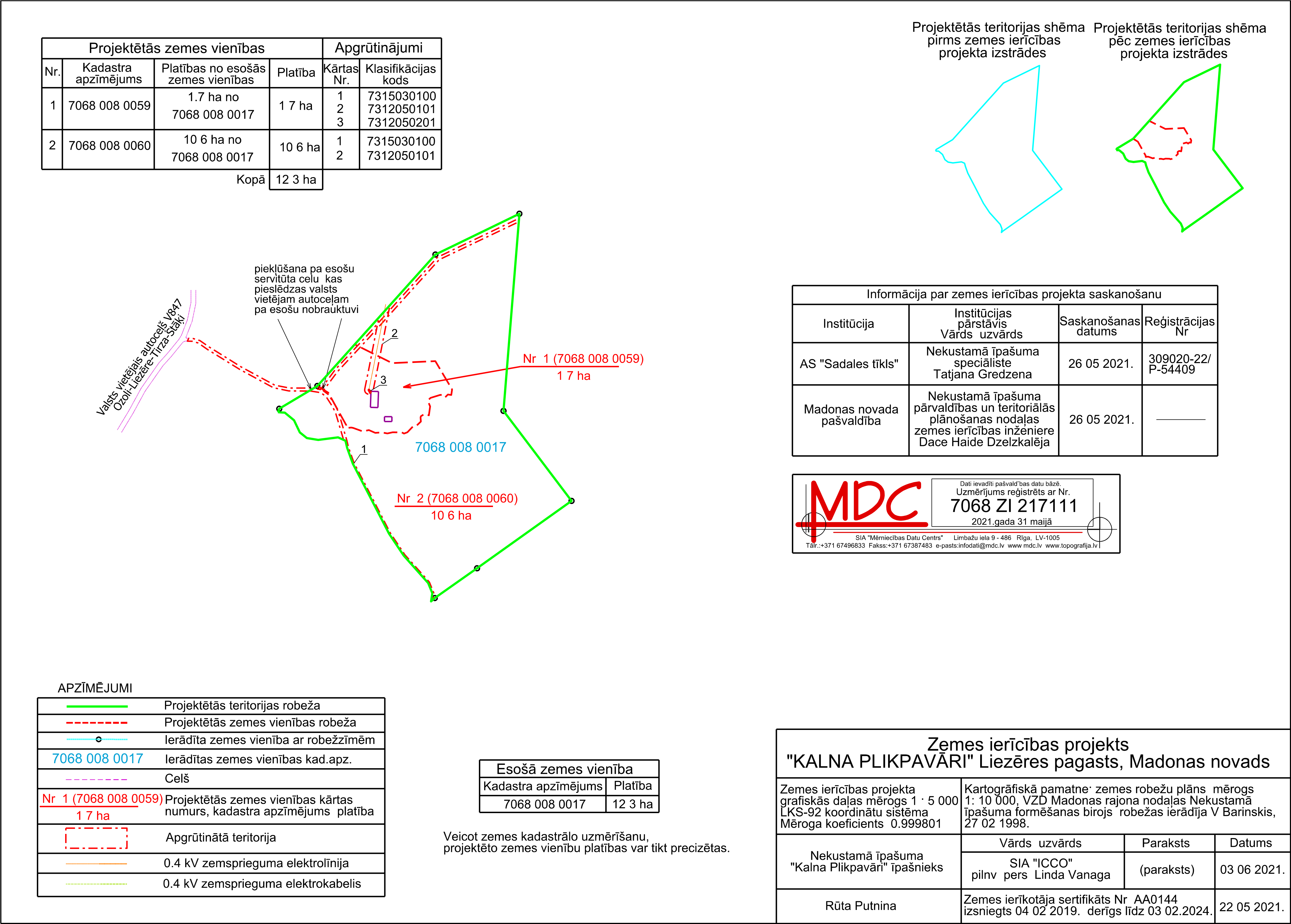 